Guía de autoaprendizaje N°3 Ciencias para la Ciudadanía III° MedioNombre:___________________________Curso:_____________Fecha:________Los VirusIndica si las frases son verdaderas (V) o falsas (F), anteponiendo la letra según corresponda._____ Los virus se consideran células que solo pueden vivir parasitando a otros.______ Los virus se clasifican según su material genético en ADN y ARN______ Todos los virus tienen acción patógena inmediata ______ Existen virus capaces de generar cáncer en células animales ______ Los bacteriófagos son virus que comen bacterias.______ Los virus que presentan un ciclo lítico son más malignos de los que realizan el ciclo lisogénico.Marca la alternativa correcta¿Qué es la Covid-19?Enfermedad causada por la batereria CoronaviridaeEnfermedad infecciosa causada por el Coronavirus Enfermedad causada por hongos que afecta a las vias respiratoriasSegún la OMS esta clasificada como pandemiaB y D son correctas¿Cuáles son los medios principales de tranmisión?Por contacto directo con una persona que tenga la Covid-19Al ser un virus descubierto en China, se transmite por el murciélagoSe propaga de persona a persona a través de gotículas desde la nariz o bocaA y C son correctas Por compartir la botella de agua ¿Qué puedo hacer para protegerme y prevenir la propagación de la Covid-19?Lavarse las manos a fondo y cada vez que sea posible con jabón y agua y mantener distanciaLavarse las manos solo con alcohol gel A y E son correctasNo es necesario protegerme ni la nariza ni la boca porque no es el medio de propagación principalMantenerse informado a través de medios de comunicación oficiales¿Cuáles son los síntomas principales?Fiebre sobre 37,8 °CDificultad para respirar Dolor de estómago DiarreaSolo IVI y IISolo ISolo III, II, III y IV¿Cuál es la población que se encuentra más propensa a contagiarse?Los adultos mayores (mayor de 65), personas con enfermedades de baseNiños y adultos mayoresPersonas que viajaron a países con el brote, niños y adultos mayores y personas con enfermedad de baseNinguna TodasSi presento una enfermedad causada por virus, ¿Qué tipo de medicamentos debe recetar un profesional?Antivirales Antibióticos Antiinflamatorios Vitaminas Prebióticos y probióticos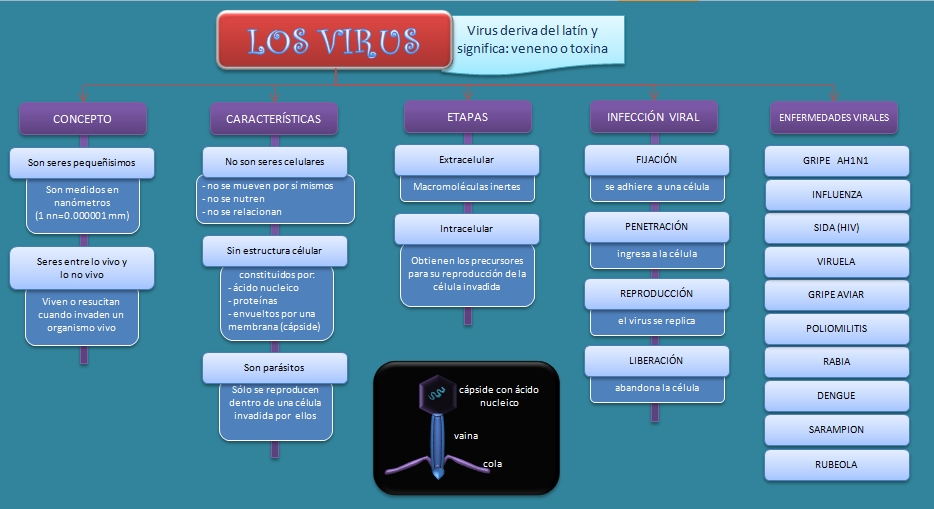 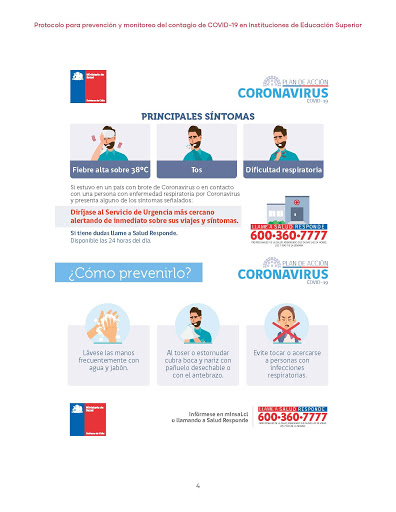 Objetivo de Aprendizaje:OA1: Analizar, sobre la base de la investigación, factores biológicos, ambientales y sociales que influyen en la salud humana (como la nutrición, el consumo de alimentos transgénicos, la actividad física, el estrés, el consumo de alcohol y drogas, y la exposición a rayos UV, plaguicidas, patógenos y elementos contaminantes, entre otros).Instrucciones: a partir de las guías anteriores, el ppt complementario (“todo lo que debemos saber sobre virus”), responde la siguiente guía. Además como material complementario a tu aprendizaje, en la plataforma Puntaje Nacional, encontrarás para tu nivel una guía que te ayudará a comprender más el eje de esta unidad.